ISTITUTO COMPRENSIVO “Don MILANI” – Via Don Milani snc – 20085 LOCATE DI TRIULZI (MI) AUTORIZZAZIONE DEI GENITORI ALL’USCITA DIDATTICA 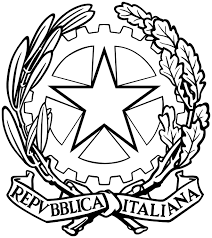 MOD. USC Al Dirigente Scolastico  RICHIESTA DI AUTORIZZAZIONE ALLO SVOLGIMENTO DI USCITA DIDATTICA  □ mezza giornata 		□ intera giornata 			DATA:  ________________I sottoscritti insegnanti della scuola □ INFANZIA □ PRIMARIA □ SECONDARIA  CHIEDONO L’AUTORIZZAZIONE  allo svolgimento della seguente USCITA DIDATTICA / VIAGGIO DI ISTRUZIONE  DELIBERA DEL CONSIGLIO DI INTERSEZIONE/INTERCLASSE/CLASSE DEL GIORNO ____________  META: ________________________________________________________________________________  CITTA’ _______________________________ PROV. (________) TEL. _________________ ITINERARIO (dettagliare le tappe) ___________________________________________________________________________________________________________________________   INSEGNANTE REFERENTE DELL’USCITA: ________________________________________________  Mezzo di trasporto ________________ Pullman singolo n. __________    Pullman doppio n. __________    PARTENZA ORE: ________________ inizio spettacolo e/o attività: ______________________________  ORARIO DI CARICO sul pullman ____________  previsto per l’arrivo in sede ________________ RELAZIONE RIGUARDANTE GLI OBIETTIVI DIDATTICI/CULTURALI(indicazione obiettivi e contenuti, collegamento con le discipline del curriculo ed eventuali sviluppi)[SPAZIO PER SCRIVERE]AL RIENTRO MANGIANO IN MENSA 			SI□ NO□  	RICHIESTA DI CESTINO per il pranzo DALLA MENSA: 	SI□ NO□  Specifica dei partecipanti:  Alunni che parteciperanno gratuitamente (RICHIESTA DI contribuzione a carico della scuola):  Classe _______ n. alunni_____ Nominativi__________________________________________________________  Classe _______ n. alunni_____ Nominativi__________________________________________________________  Classe _______ n. alunni_____ Nominativi__________________________________________________________  Nominativi alunni con disabilità ___________________________________________________________________Alla presente devono essere allegate le autorizzazioni scritte delle famiglie. Ogni variazione nel numero di alunni partecipanti, anche dell’ultimo momento, va tempestivamente comunicata in Direzione.In caso di utilizzo TRENO TRENORD  allegare elenco nominativo su apposito modulo Trenord (under 14 anni gratuiti). Se anche ATM, allegare altresì apposito modulo .PROFILO ECONOMICO: (consultare la segreteria per i dati delle voci)  Quota per alunno: €__________ contributo richiesto per non paganti € __________  L’insegnante referente si impegna a presentare in segreteria le ricevute di versamento sul conto della  scuola delle quote di partecipazione unitamente alle autorizzazione firmate dai genitori, nonché a  comunicare tempestivamente in segreteria l’avvenuta prenotazione di ingressi/laboratori, nonché  l’eventuale necessità di acconti (informarsi preventivamente sul rilascio della fattura elettronica).  DICHIARAZIONE DI RESPONSABILITA’ INSEGNANTI ACCOMPAGNATORI  Gli insegnanti accompagnatori si impegnano, sotto la propria responsabilità: a vigilare attentamente per garantire la sicurezza e disciplina; a non apportare variazioni al presente programma. (In particolare, si intendono vietate escursioni con qualsiasi altro mezzo di trasporto non espressamente menzionato in questo prospetto e non  autorizzato dal Consiglio d’Istituto). Aggiungere ulteriori righe se necessario. Indicare accompagnatori supplenti. 1. _________________________ 2.______________________________________LOCATE DI TRIULZI,    Lì    ____________________________________ VISTO DELLA DIRIGENTE SCOLASTICA per AUTORIZZAZIONE:                                                                                                                                                                          dott.ssa ROSA DEBORA SORDINI                                                                                                                                                                                 firmato digitalmenteClasseNumero alunni della classeNumero di partecipantiNumero di alunni con disabilitàNOTETotale partecipanti/
totale alunni con disabilitàTotale partecipanti/
totale alunni con disabilitàCOSTO PER INGRESSI a:€COSTO PER I LABORATORI di:€COSTO PER IL TRASPORTO:€ALTRI COSTI (specificare)€Eventuali noteEventuali noteEventuali noteNUMERO DOCENTI ACCOMPAGNATORINOMINATIVI INSEGNANTI ACCOMPAGNATORICLASSE / SEZIONEFIRMA123456789101112